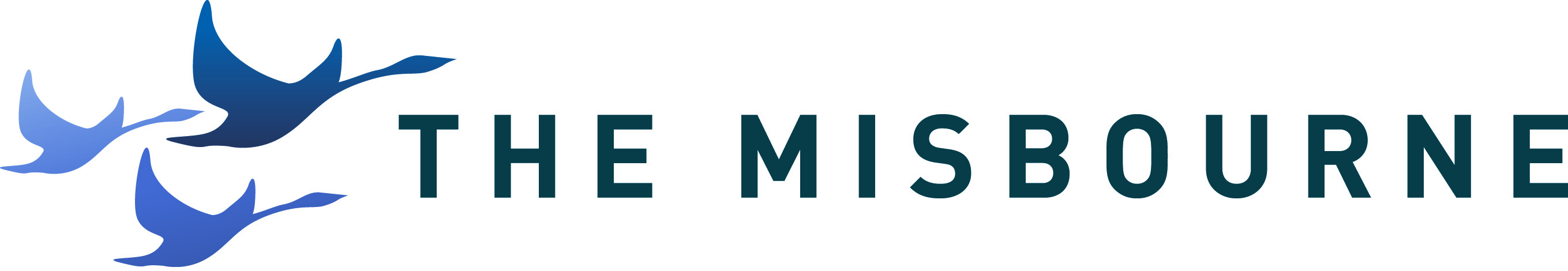 Teacher of ScienceWe are seeking to appoint a teacher of Science who is passionate and imaginative to lead and grow the curriculum team. We expect all leaders to be able to motivate and develop teachers and monitor learning so as to get the best possible outcomes for our students.  Science is a successful curriculum area and there is a good uptake of Triple Science at GCSE and the separate sciences at A level.The Science DepartmentOur Vision for students: “To instil in learners a curiosity for Science and the importance of Science in everyday life.” In short: a lifelong love of Science!The department offers high quality teaching and support and there are good networks with other local schools for sharing resources, research and development.The Science CurriculumKey Stage 3Year 7 are taught in form groups and year 8 in sets. They cover all 3 Sciences in a well-crafted curriculum which prepares the students for further studies as they embark on the GCSE courses.Practical lessons are integral to the provision and students are enthusiastic and engaged in their learning in Science.Key Stage 4All students study Combined Science and the top set of students study Triple Science. The Examination Board for GCSE Science is AQA.Science classes are set on ability from the beginning of Year 9 to Year 11 based on thorough tracking from year 7 onwards.Sixth FormThe following courses are offered in the sixth form: A Level Physics, Chemistry and Biology and follow the OCR specification.Resources and AccommodationThere is a team of eight teaching staff and three technicians, each with their own prep room. There are eight teaching rooms all with interactive whiteboards and the department is well resourced with a range of equipment and textbooks. 